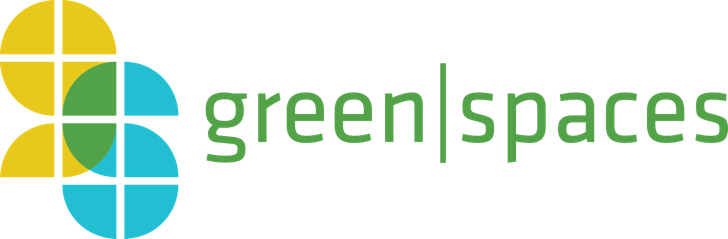 Is your school a Title 1 school?Approximately how many hours did your team meet prior to the race?Each team will turn in a written report detailing one of the selected challenges for the presentation. This report should not exceed 1